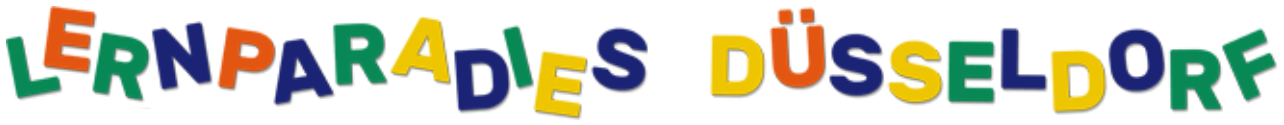 Hier sind einige hilfreiche Formulierungen für Gedichtanalysen.Einleitung:Das Gedicht…     wurde im Jahr    von      geschrieben und handelt von einem lyrischen Ich, das…Hauptteil: Es besteht aus     Strophen mit jeweils     Versen, das Metrum ist     und das Reimschema ist ein     Die erste Strophe handelt von…In der zweiten Strophe geht es um….Das Thema der dritten Strophe ist….Das Gedicht endet mit….Der Dichter verwendet zahlreiche Stilmittel. Durch die Personifikation „…“    in Vers    wird das Gedicht sehr lebendig. In Vers    wird     mit     verglichen. Auffällig sind die vielen Metaphern, zum Beispiel „…“ (Vers   ), wodurch sich der Leser alles sehr gut vorstellen kann.Ein weiteres sprachliches Mittel gibt es in Vers  … Die Alliteration „…“    lenkt die Aufmerksamkeit der Leser speziell auf diese Stelle.Schluss:Obwohl das Gedicht bereits im Jahre         geschrieben wurde, ist es auch heute noch aktuell.Viel Erfolg!!! 